Unit 5 Lesson 14: Towers of 10WU What Do You Know About 10? (Warm up)Student Task StatementWhat do you know about 10?1 Introduce What’s Behind My Back?, 10 CubesStudent Task Statement2 How Many Cubes Are Hidden?Student Task StatementHan had a tower of 10 cubes.He snapped it into 2 parts and hid 1 part behind his back.He showed his partner 4 cubes.How many cubes is Han hiding behind his back?Activity Synthesis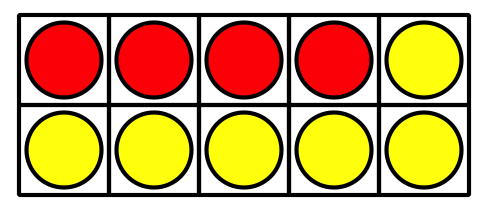 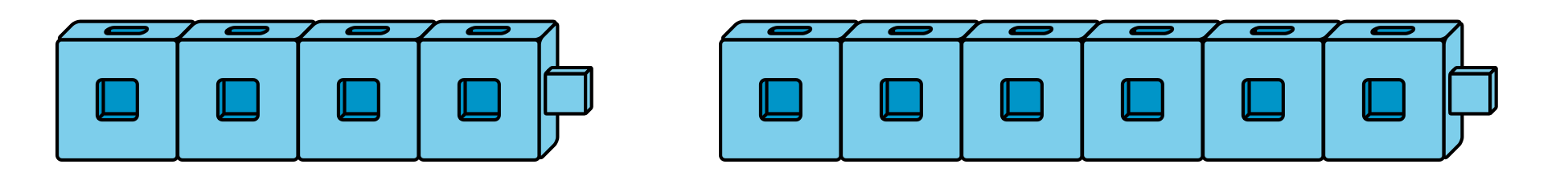 3 Centers: Choice TimeStudent Task StatementChoose a center.What’s Behind My Back?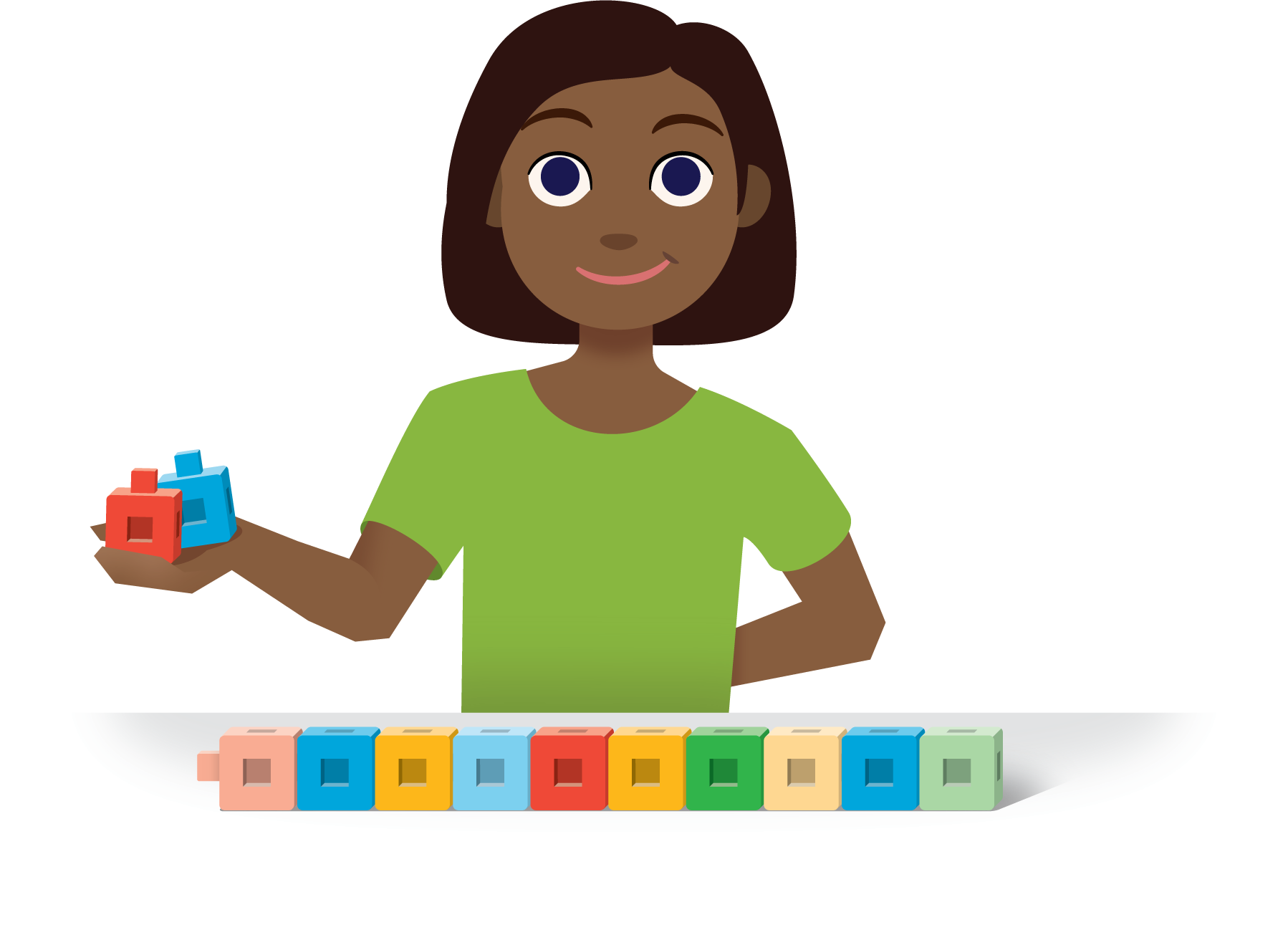 Math Fingers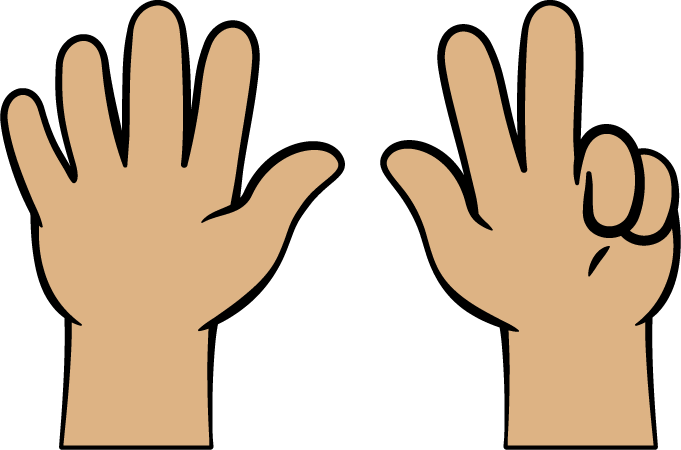 Shake and Spill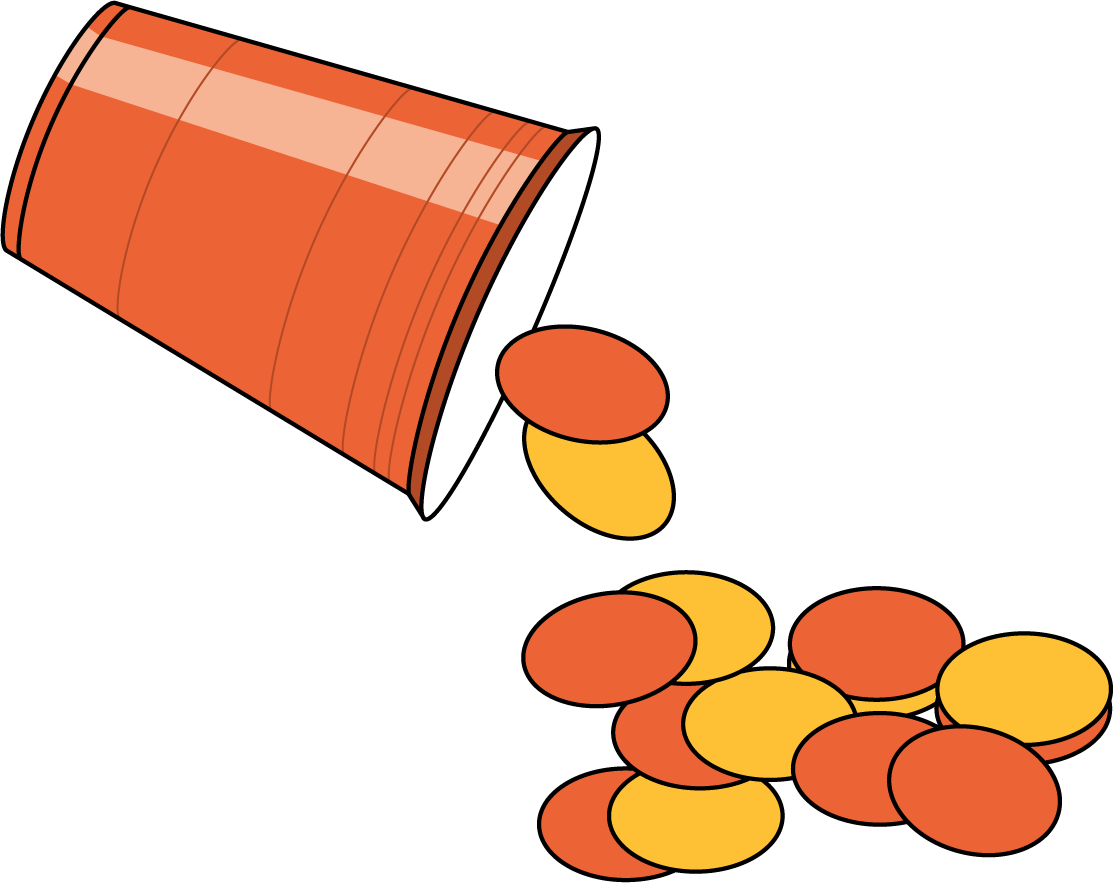 Counting Collections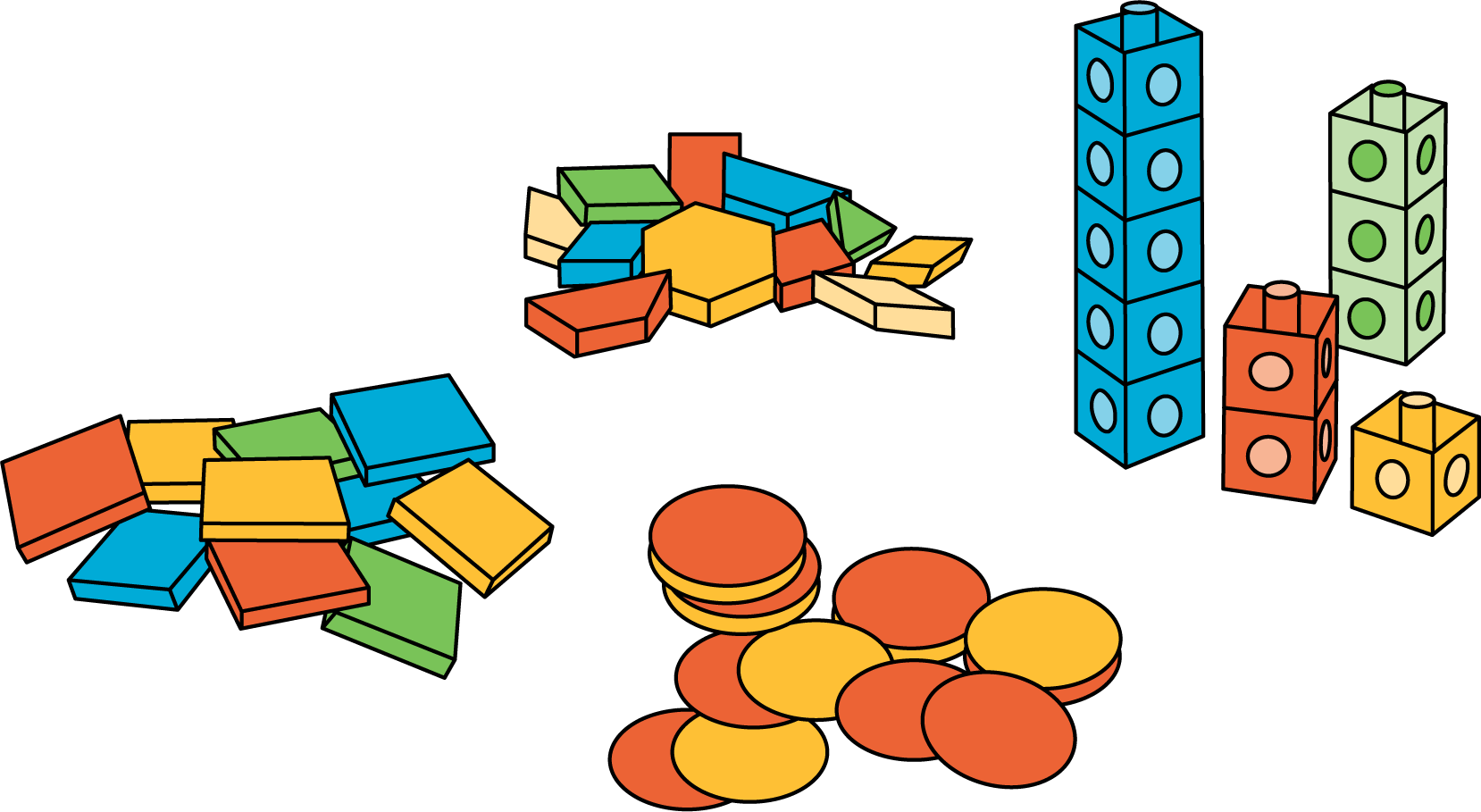 Roll and Add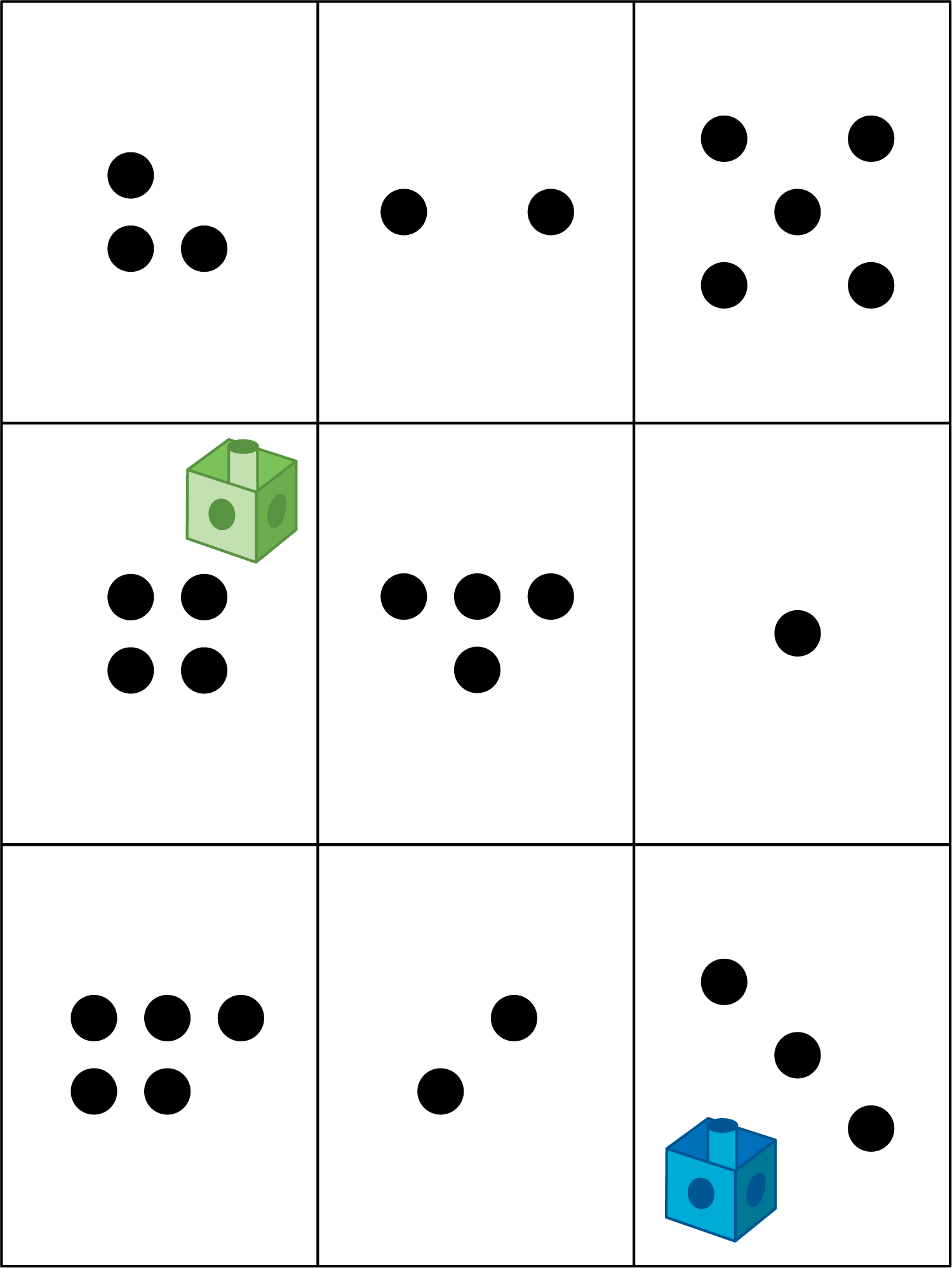 Activity Synthesis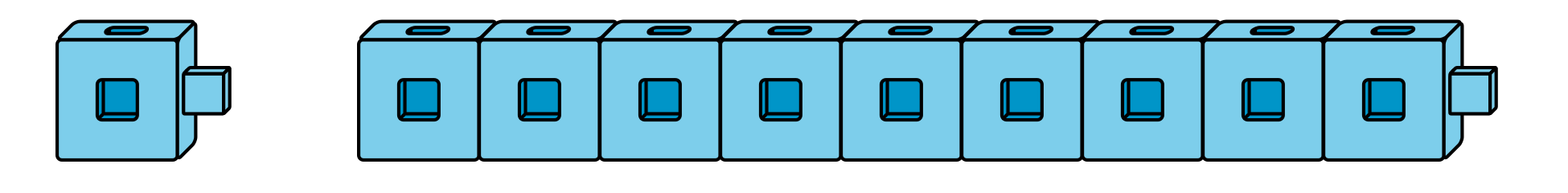 Images for Activity Synthesis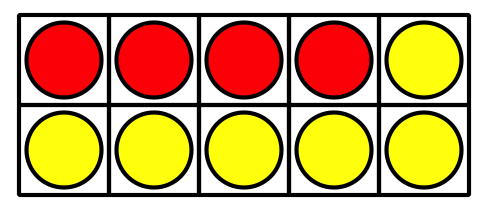 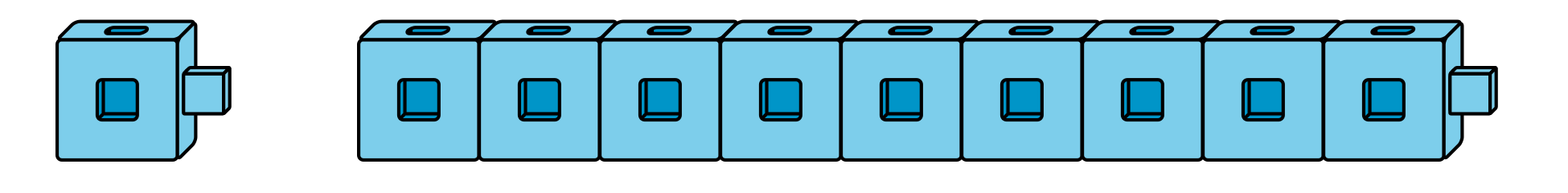 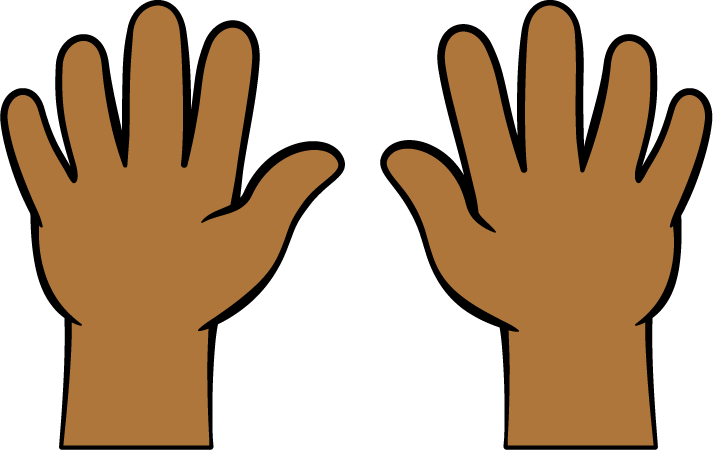 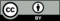 © CC BY 2021 Illustrative Mathematics®